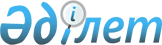 О внесении дополнений в решение районного маслихата от 1 февраля 2009 года № 14-2 "О стоимости разовых талонов и единых ставках фиксированного налога"
					
			Утративший силу
			
			
		
					Решение маслихата района имени Магжана Жумабаева Северо-Казахстанской области от 29 июля 2009 года N 17-6. Зарегистрировано Управлением юстиции  района имени Магжана Жумабаева Северо-Казахстанской области 10 сентября 2009 года N 13-9-103. Утратило силу решением маслихата района имени Магжана Жумабаева Северо-Казахстанской области от 29 марта 2013 года N 10-6      Сноска. Утратило силу решением маслихата района имени Магжана Жумабаева Северо-Казахстанской области от 29.03.2013 N 10-6

      В соответствии с подпунктом 1 пункта 1 и пункта 6 статьи 36 Закона Республики Казахстан « О введении в действие Кодекса Республики Казахстан «О налогах и других обязательных платежах в бюджет» (Налоговый кодекс) от 10 декабря 2008 года № 100-IV, статьей 28 Закона Республики Казахстан «О нормативных правовых актах» от 24 марта 1998 года № 213 районный маслихат РЕШИЛ:



      1. Дополнить решение районного маслихата от 1 февраля 2009 года № 14-2 «О стоимости разовых талонов и единых ставках фиксированного налога» (зарегистрировано в Реестре государственной регистрации нормативных правовых актов 12 марта 2009 года, № 13-9-87, опубликовано в газете «Вести» № 12 от 20 марта 2009 года) приложением № 3 «О стоимости разовых талонов для физических лиц, деятельность которых носит эпизодический характер на основе среднедневных данных хронометражных наблюдений и обследований, с учетом месторасположения, вида, условий осуществления деятельности, качества и площади объекта извлечения дохода, а также других факторов, влияющих на эффективность занятия деятельностью в районе Магжана Жумабаева» (прилагается).



      2. Настоящее решение вступает в силу с момента государственной регистрации и вводится в действие по истечении десяти календарных дней с момента первого дня его официального опубликования.      Председатель сессии                        Секретарь маслихата

      Б. Жумашев                                 В. Гюнтнер      СОГЛАСОВАНО:

      Советник по юридическим вопросам

      аппарата акима района                      Г. Алпысбаева

Приложение

к решению районного маслихата

от 29 июля 2009 года № 17-6Приложение № 3

к решению районного маслихата

от 1 февраля 2009 года № 14-2 «О стоимости разовых талонов для физических лиц, деятельность которых носит эпизодический характер на основе среднедневных данных хронометражных наблюдений и обследований, с учетом месторасположения, вида, условий осуществления деятельности, качества и площади объекта извлечения дохода, а также других факторов, влияющих на эффективность занятия деятельностью в районе Магжана Жумабаева»
					© 2012. РГП на ПХВ «Институт законодательства и правовой информации Республики Казахстан» Министерства юстиции Республики Казахстан
				Место расположения

услугВид деятельностиСтоимость разового талона на один день (тенге)123район Магжана ЖумабаеваУслуги владельцев личных тракторов по обработке земельных участков 280район Магжана ЖумабаеваВыпас домашних животных106